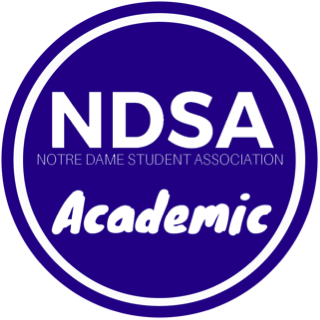 567891011121234567891011To Do❐❐❐❐❐❐❐❐❐❐Today’s Goals ✰✰✰Notes 